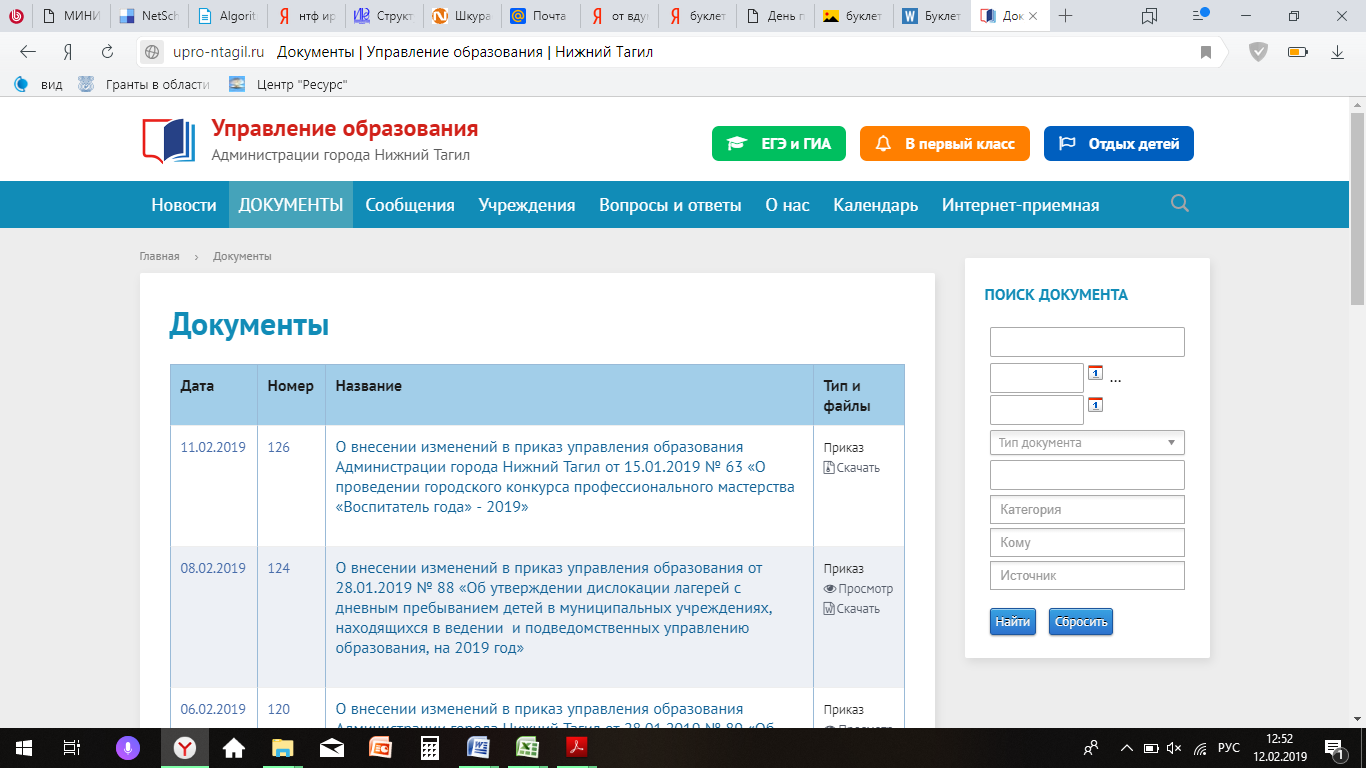 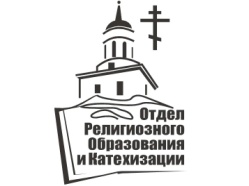 Управление образования Администрации города Нижний Тагил Отдел религиозного образования и катехизации Нижнетагильской епархииЧастное общеобразовательное учреждение «Православная гимназия во имя святого благоверного великого князя Александра Невского № 11»С целью оказания методической помощи учителям литературы, ОПК, истории и обществознания, библиотекарям и педагогам воскресных школ проводят практико-ориентированный семинар«СОКРОВИЩНИЦА СПАСЕНИЯ: ДУШЕПОЛЕЗНОЕ ЧТЕНИЕ»Дата и место проведения семинара: 19 марта 2019, начало в 14.00Адрес: ул. Совхозная, д. 7 (ост. Трамвая «Ул. Совхозная», ост. марш.т. 26 У «Православная гимназия»)Запись на участие в семинаре осуществляется:по телефону 41-67-65, 41-72-12, 89222053858и e-mail: pgimnt@gmail.com РЕГЛАМЕНТ СЕМИНАРА:Участникам  семинара по окончании выдаются СЕРТИФИКАТЫДоклады участников семинара и презентации будут опубликованы в сборнике методических материаловК публикации принимаются  текстовые материалы  формата А-4 текстового редактора Microsoft Word (с расширением *.doc или *.rtf). Перед набором текста настройте, пожалуйста, указанные ниже параметры текстового редактора: все поля по , ориентация листа – книжная, шрифт Times New Roman. Для текста статьи: размер шрифта – 14, межстрочный интервал – полуторный, выравнивание по ширине, абзацный отступ 1 см (абзацы задаются автоматически, а не с помощью пробелов). Для названия статьи, сведений об авторе (авторах), аннотации, ключевых слов и литературы: размер шрифта - 12, межстрочный интервал – одинарный.  Установить автоматическую расстановку переносов. На первой странице вверху печатается название статьи прописными (заглавными) буквами, выравнивается по центру. Под заголовком курсивом печатаются фамилия, имя отчество автора (авторов), выравнивается по правому краю, под фамилией указывается ученая степень, ученое звание, должность, название организации, город, выравнивается по правому краю. Ниже через одинарный междустрочный интервал дается аннотация и еще через одинарный междустрочный интервал ключевые слова. Затем через полуторный междустрочный интервал приводится текст   статьи.Литература приводится в конце статьи в алфавитном порядке13.30-14.00Регистрация участников семинара. Экскурсия по гимназии 14.00-14.15Приветственное слово Преосвященного епископа Нижнетагильского и Невьянского Евгения14.00-14.15Приветственное слово начальника Управления образования Администрации города Нижний ТагилУдинцевой Татьяны Аркадьевны14.00-14.15Приветственное слово директора Православной гимназии №11Диденко Владимира АлексеевичаДОКЛАДЫ:14.15-14.301. Душеполезное чтение (Иерей Алексей Бессонов, духовник Православной гимназии №11, магистр педагогического образования, руководитель Миссионерского отдела Нижнетагильской епархии)14.30-14.452. Современные формы продвижения чтения (Ершов Артем Анатольевич, учитель истории и обществознания, библиотекарь Православной гимназии №11)14.45-15.003. Техника духовной безопасности чтения. О необходимой избирательности в выборе книг (Д.А. Адам, к.п.н., зам. директора по УР Православной гимназии №11)15.00-15.15КОФЕ-ПАУЗА15.15-16.45ПРАКТИЧЕСКАЯ ЧАСТЬ СЕМИНАРА15.15-16.45ПРАКТИЧЕСКАЯ ЧАСТЬ СЕМИНАРАПРАКТИЧЕСКАЯ ЧАСТЬ СЕМИНАРАПРАКТИЧЕСКАЯ ЧАСТЬ СЕМИНАРАСекция 1Секция 1Секция 2Секция 3«От чтения к идеальному сочинению и эссе»«От чтения к идеальному сочинению и эссе»«Православная литература. Святость книжных страниц»«Через православную книгу к духовности»Рекомендовано для учителей русского языка и литературы, истории, обществознания, начальных классов, библиотекарейРекомендовано для учителей русского языка и литературы, истории, обществознания, начальных классов, библиотекарейРекомендовано для учителей ОПКРекомендовано для педагогов воскресных школ, для педагогов дополнительного образованияРук. Д.А. Адам, к.п.н., зам. директора по УР Православной гимназии №11Рук. Д.А. Адам, к.п.н., зам. директора по УР Православной гимназии №11Рук. Д.В. Прохоренков, руководитель городского методического объединения учителей ОРКиСЭ, учитель высшей категорииРук. Иерей Андрей Брагин, Руководитель Епархиального отдела религиозного образования и катехизации, настоятель Прихода в честь Воскресения Христова г. Нижний ТагилПриветственное слово игумении Марии (Сташевской) настоятельницы Скорбященского женского монастыря Нижнего ТагилаПриветственное слово игумении Марии (Сташевской) настоятельницы Скорбященского женского монастыря Нижнего ТагилаПриветственное слово игумении Марии (Сташевской) настоятельницы Скорбященского женского монастыря Нижнего ТагилаПриветственное слово игумении Марии (Сташевской) настоятельницы Скорбященского женского монастыря Нижнего ТагилаВопросы детского чтения в наследии К. Ушинского (по материалам Русской классической школы)  (Т.А. Калинина)Использование креативных форм сочинения на уроках русского языка и литературы (Е.Н. Гусева)Урок вдумчивого чтения по рассказу Л.М. Леонова «Месть» (А.А. Ершов)Идеальное эссе и сочинение: приемы, формы и методы. «Карты интеллекта»  (Трифонова А.С., учитель литературы Политехнической гимназии),Пирамида смыслового чтения  (Ахметова О.В. учитель литературы гимназии №18)Технологии продуктивного чтения (О.И. Юревич, А.С. Реутова, МБУК «ЦГБ, филиал №16)«Как слово наше отзовется...» (нравственное воспитание на уроках литературы)» Злыгостева Н.И., ведущий специалист Кировской ордена Почета государственной универсальной областной библиотеки им. А.И. Герцена, к. филос. н., преподаватель литературы (Киров).Подведение итогов работы секции. Выдача сертификатовВопросы детского чтения в наследии К. Ушинского (по материалам Русской классической школы)  (Т.А. Калинина)Использование креативных форм сочинения на уроках русского языка и литературы (Е.Н. Гусева)Урок вдумчивого чтения по рассказу Л.М. Леонова «Месть» (А.А. Ершов)Идеальное эссе и сочинение: приемы, формы и методы. «Карты интеллекта»  (Трифонова А.С., учитель литературы Политехнической гимназии),Пирамида смыслового чтения  (Ахметова О.В. учитель литературы гимназии №18)Технологии продуктивного чтения (О.И. Юревич, А.С. Реутова, МБУК «ЦГБ, филиал №16)«Как слово наше отзовется...» (нравственное воспитание на уроках литературы)» Злыгостева Н.И., ведущий специалист Кировской ордена Почета государственной универсальной областной библиотеки им. А.И. Герцена, к. филос. н., преподаватель литературы (Киров).Подведение итогов работы секции. Выдача сертификатовПриобщение к национальной культуре средствами православной литературы  (Иерей Андрей Брагин)Методика  подготовки к олимпиадам по ОПК (Прохоренков Д.В.)Книжные новинки православной литературы(Нижнетагильская епархия, В.А. Чемезова, зав. архивным отделом монастыря Библиотека Скорбященского женского монастыря)Подведение итогов работы секции. Выдача сертификатовВозрождение традиций семейного чтения (иерей Алексей Бессонов)Обзор православной литературы для учащихся, педагогов и родителей (Л.И. Раева, Л.А. Гладкова)Творческие методы приобщения к чтению на занятиях воскресной школы (Т.А. Эпель)Воспитание словом (Лариса Николаевна Булыгина, учитель высшей категории Лицей № 51)Церковнославянский язык сегодня. Обзор методической литературы и материалов сайтов (Т.В. Башкирова)Подведение итогов работы секции. Выдача сертификатов